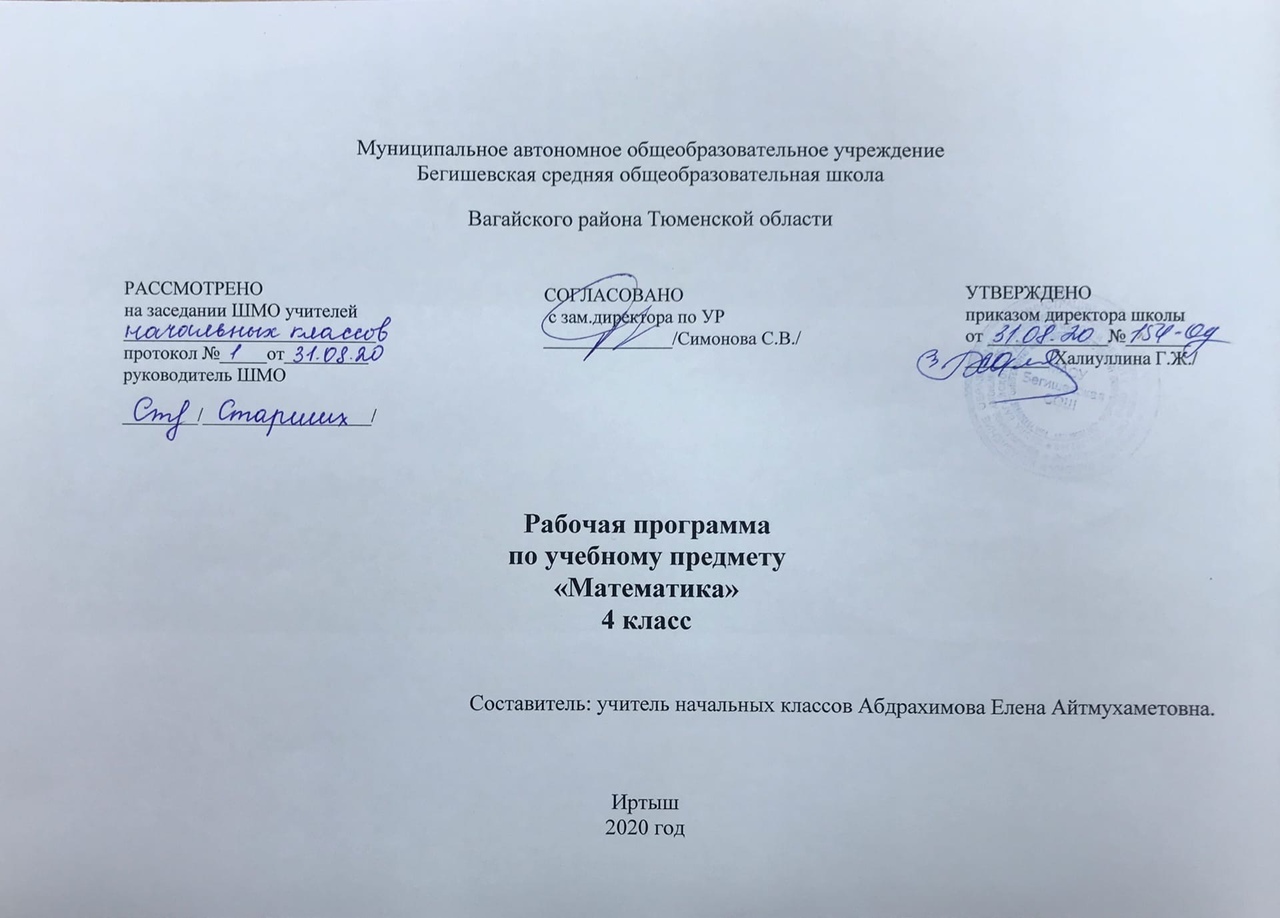 Планируемые результаты освоения учебного предмета.На первой ступени школьного обучения в ходе освоения математического содержания обеспечиваются условия для достижения обучающимися личностных, метапредметных и предметных результатов. Личностными результатами обучающихся являются: готовность ученика использовать знания в учении и повседневной жизни для изучения и исследования математической сущности явлений, событий, фактов, способность характеризовать собственные знания по предмету, формулировать вопросы, выдвигать гипотезы, устанавливать, какие из предложенных математических задач им могут быть решены; познавательный интерес к дальнейшему изучению математики.Метапредметными результатами обучающихся являются: способность анализировать учебную ситуацию с точки зрения математических отношений и характеристик, устанавливать количественные, пространственные и временные отношения объектов окружающего мира, строить алгоритм поиска необходимой информации в учебниках, справочниках, словарях; определять логику решения практической и учебной задач; умение моделировать — решать учебные задачи с помощью знаков (символов), планировать, корректировать, контролировать решения учебных задач.Предметные.Планируемые результаты освоения учебной программы по предмету «Математика» к концу 4-го года обученияВыпускник научится:• называть и записывать любое натуральное число до 1 000 000 включительно;• сравнивать изученные натуральные числа, используя их десятичную запись или название, и записывать результаты сравнения с помощью соответствующих знаков (>, <, =);• сравнивать доли одного целого и записывать результаты сравнения с помощью соответствующих знаков (>, <, =);• устанавливать (выбирать) правило, по которому составлена данная последовательность;• выполнять сложение и вычитание многозначных чисел на основе законов и свойств этих действий и с использованием таблицы сложения однозначных чисел;• выполнять умножение и деление многозначных чисел на однозначные и двузначные на основе законов и свойств этих действий и с использованием таблицы умножения однозначных чисел;• вычислять значения выражений в несколько действий со скобками и без скобок;• выполнять изученные действия с величинами;• решать простейшие уравнения методом подбора, на основе связи между компонентами и результатом действий;• определять вид многоугольника;• определять вид треугольника;• изображать прямые, лучи, отрезки, углы, ломаные (с помощью линейки) и обозначать их;• изображать окружности (с помощью циркуля) и обозначать их;• измерять длину отрезка и строить отрезок заданной длины при помощи измерительной линейки;• находить длину незамкнутой ломаной и периметр многоугольника;• вычислять площадь прямоугольника и квадрата, используя соответствующие формулы;• вычислять площадь многоугольника с помощью разбивки его на треугольники;• распознавать многогранники (куб, прямоугольный параллелепипед, призма, пирамида) и тела вращения (цилиндр, конус, шар); находить модели этих фигур в окружающих предметах;• решать задачи на вычисление геометрических величин (длины, площади, объема (вместимости));• измерять вместимость в литрах;• выражать изученные величины в разных единицах: литр (л), кубический сантиметр (куб. см или см3), кубический дециметр (куб. дм или дм3), кубический метр (куб. м или м3);• распознавать и составлять разнообразные текстовые задачи;• понимать и использовать условные обозначения, используемые в краткой записи задачи;• проводить анализ задачи с целью нахождения ее решения;• записывать решение задачи по действиям и одним выражением;• различать рациональный и нерациональный способы решения задачи;• выполнять доступные по программе вычисления с многозначными числами устно, письменно и с помощью калькулятора;• решать простейшие задачи на вычисление стоимости купленного товара и при расчете между продавцом и покупателем (с использованием калькулятора при проведении вычислений);• решать задачи на движение одного объекта и совместное движение двух объектов (в одном направлении и в противоположных направлениях);• решать задачи на работу одного объекта и на совместную работу двух объектов;• решать задачи, связанные с расходом материала при производстве продукции или выполнении работ;• проводить простейшие измерения и построения на местности (построение отрезков и измерение расстояний, построение прямых углов, построение окружностей);• вычислять площади участков прямоугольной формы на плане и на местности с проведением необходимых измерений;• измерять вместимость емкостей с помощью измерения объема заполняющих емкость жидкостей или сыпучих тел;• понимать и использовать особенности построения системы мер времени;• решать отдельные комбинаторные и логические задачи;• использовать таблицу как средство описания характеристик предметов, объектов, событий;• читать простейшие круговые диаграммы.Выпускник получит возможность научиться:• понимать количественный, порядковый и измерительный смысл натурального числа;• сравнивать дробные числа с одинаковыми знаменателями и записывать результаты сравнения с помощью соответствующих знаков (>, <, =);• сравнивать натуральные и дробные числа и записывать результаты сравнения с помощью соответствующих знаков (>, <, =);• решать уравнения на основе использования свойств истинных числовых равенств;• определять величину угла и строить угол заданной величины при помощи транспортира;• измерять вместимость в различных единицах: литр (л), кубический сантиметр (куб. см или см3), кубический дециметр (куб. дм или дм3), кубический метр (куб. м или м3);• понимать связь вместимости и объема;• понимать связь между литром и килограммом;• понимать связь метрической системы мер с десятичной системой счисления;• проводить простейшие измерения и построения на местности (построение отрезков и измерение расстояний, построение прямых углов, построение окружностей);• вычислять площадь прямоугольного треугольника и произвольного треугольника, используя соответствующие формулы;• находить рациональный способ решения задачи (где это возможно);• решать задачи с помощью уравнений;• видеть аналогию между величинами, участвующими в описании процесса движения, процесса работы и процесса покупки (продажи) товара, в плане возникающих зависимостей;• использовать круговую диаграмму как средство представления структуры данной совокупности;• читать круговые диаграммы с разделением круга на 2, 3, 4, 6, 8 равных долей;• осуществлять выбор соответствующей круговой диаграммы;• строить простейшие круговые диаграммы;• понимать смысл термина «алгоритм»;• осуществлять построчную запись алгоритма;• записывать простейшие линейные алгоритмы с помощью блок-схемы.К концу обучения в начальной школе будет обеспечена готовность обучающихся к продолжению образования, достигнут необходимый уровень их математического развития:• Осознание возможностей и роли математики в познании окружающей действительности, понимание математики как части общечеловеческой культуры.• Способность проводить исследование предмета, явления, факта с точки зрения его математической сущности (числовые характеристики объекта, форма, размеры, продолжительность, соотношение частей и пр.).• Применение анализа, сравнения, обобщения, классификации для упорядочения, установления закономерностей на основе математических фактов, создания и применения различных моделей для решения задач, формулирования правил, составления алгоритма действия.• Моделирование различных ситуаций, воспроизводящих смысл арифметических действий, математических отношений и зависимостей, характеризующих реальные процессы (движение, работа и т. д.).• Выполнение измерений в учебных и житейских ситуациях, установление изменений, происходящих с реальными и математическими объектами.• Прогнозирование результата математической деятельности, контроль и оценка действий с математическими объектами, обнаружение и исправление ошибок.• Осуществление поиска необходимой математической информации, целесообразное ее использование и обобщение.ормации, целесообразное ее использование и обобщение.Содержание учебного предметаЧисла и величины (12 ч)Натуральные и дробные числа. Новая разрядная единица — миллион (1 000 000). Знакомство с нумерацией чисел класса миллионов и класса миллиардов. Понятие доли и дроби. Запись доли и дроби с помощью упорядоченной пары натуральных чисел: числителя и знаменателя. Сравнение дробей с одинаковыми знаменателями. Постоянные и переменные величины. Составление числовых последовательностей по заданному правилу. Установление (выбор) правила, по которому составлена данная числовая последовательность. Величины и их измерение. Литр как единица вместимости. Сосуды стандартной вместимости. Соотношение между литром и кубическим дециметром. Связь между литром и килограммом.Арифметические действия (50 ч)Действия над числами и величинами .Алгоритм письменного умножения многозначных чисел «столбиком».Предметный смысл деления с остатком. Ограничение на остаток как условие однозначности. Способы деления с остатком. Взаимосвязь делимого, делителя, неполного частного и остатка. Деление нацело как частный случай деления с остатком. Алгоритм письменного деления с остатком «столбиком». Случаи деления многозначного числа на однозначное и многозначного числа на многозначное. Сложение и вычитание однородных величин. Умножение величины на натуральное число как нахождение кратной величины. Деление величины на натуральное число как нахождение доли от величины. Умножение величины на дробь как нахождение части от величины. Деление величины на дробь как нахождение величины по данной ее части. Деление величины на однородную величину как измерение. Прикидка результата деления с остатком. Использование свойств арифметических действий для удобства вычислений.Элементы алгебры.Буквенное выражение как выражение с переменной (переменными). Нахождение значения буквенного выражения при заданных значениях переменной (переменных). Уравнение как равенство с переменной. Понятие о решении уравнения. Способы решения уравнений: подбором, на основе зависимости между результатом и компонентами действий, на основе свойств истинных числовых равенств.Текстовые задачи (26 ч)Арифметические текстовые (сюжетные) задачи, содержащие зависимость, характеризующую процесс движения (скорость, время, пройденный путь), процесс работы (производительность труда, время, объем всей работы), процесс изготовления товара (расход на предмет, количество предметов, общий расход), расчета стоимости (цена, количество, общая стоимость товара). Решение задач разными способами. Алгебраический способ решения арифметических сюжетных задач. Знакомство с комбинаторными и логическими задачами. Задачи на нахождение доли целого и целого по его доли, части целого и целого по его части.Геометрические фигуры (12 ч)Разбивка и составление фигур. Разбивка многоугольника на несколько треугольников. Разбивка прямоугольника на два одинаковых треугольника. Знакомство с некоторыми многогранниками (прямоугольный параллелепипед, призма, пирамида) и телами вращения (шар, цилиндр, конус).Геометрические величины (14 ч)Площадь прямоугольного треугольника как половина площади соответствующего прямоугольника. Нахождение площади треугольника с помощью разбивки его на два прямоугольных треугольника. Понятие об объеме. Объем тел и вместимость сосудов. Измерение объема тел произвольными мерками. Общепринятые единицы объема: кубический сантиметр, кубический дециметр, кубический метр. Соотношения между единицами объема, их связь с соотношениями между соответствующими единицами длины. Задачи на вычисление различных геометрических величин: длины, площади, объема.Информатика.Работа с данными (22 ч)Таблица как средство описания характеристик предметов, объектов, событий. Круговая диаграмма как средство представления структуры совокупности. Чтение круговых диаграмм с разделением круга на 2, 3, 4, 6, 8, 9, 12 равных долей. Выбор соответствующей диаграммы. Построение простейших круговых диаграмм. Алгоритм. Построчная запись алгоритма. Запись алгоритма с помощью блок-схемы.Календарно-тематическое планирование№Наименование разделов и темы уроковКол-во часов№Наименование разделов и темы уроковКол-во часов№Наименование разделов и темы уроковКол-во часов1-3 1.Повторение. Сначала займемся повторением3ч.4-52.Задачи на разностное и кратное сравнение.Когда известен результат разностного сравнения2ч6Когда известен результат кратного сравнения1ч.7Входная контрольная работа по теме «Повторение изученного в 3 классе»1ч8Работа над ошибками.Когда известен результат кратного сравнения1ч9Учимся решать задачи1ч.10-113. Класс миллионов. Буквенные выражения.Алгоритм умножения столбиком2ч.12Поупражняемся в вычислениях столбиком 1ч.13Тысяча тысяч, или миллион1ч.14Разряд единиц миллионов и класс миллионов1ч.15Когда трех классов для записи числа недостаточно1ч.16Поупражняемся в сравнении чисел и повторим пройденное по теме «Нумерация многозначных чисел»1ч.17-18Может ли величина изменяться?2ч.19-20Всегда ли математическое выражение является числовым?2ч.21Зависимость между величинами1ч.22Контрольная работа по теме  «Буквенные выражения»1ч.23Работа над ошибками. Поупражняемся в нахождении значений зависимой величины1ч.24 4.Задачи на «куплю-продажу».Стоимость единицы товара, или цена1ч.25Стоимость единицы товара, или цена1ч.26Когда цена постоянна1ч.27Учимся решать задачи1ч.28-29Деление нацело и деление с остатком2ч.30Неполное частное и остаток1ч.31Остаток и делитель1ч.32Когда остаток равен 01ч.33Когда делимое меньше делителя1ч.34Деление с остатком и вычитание1ч.35Какой остаток может получиться при делении на 2?1ч.36Какой остаток может получиться при делении на 2?1ч.37Поупражняемся в вычислениях и повторим пройденное по теме «Деление с остатком»1ч38Запись деления с остатком столбиком1ч39Способ поразрядного нахождения результата деления1ч40Поупражняемся в делении столбиком1ч41Контрольная работа  по теме  «Деление с остатком»1ч426.Задачи на движение. Работа над ошибками.Час, минута и секунда1ч43Кто или что движется быстрее?1ч44Длина пути в единицу времени, или скорость1ч45Учимся решать задачи1ч467.Объем.Какой сосуд вмещает больше?1ч47Литр. Сколько литров?1ч48Вместимость и объем1ч49Кубический сантиметр и измерение объема1ч50Кубический дециметр и кубический сантиметр1ч51Кубический дециметр и литр1ч52Литр и килограмм1ч53-54Разные задачи: арифметические и комбинаторные2ч55Контрольная работа по теме «Вместимость и объём»1ч56Работа над ошибками.Поупражняемся в измерении объема1ч578.Задачи о работе. Кто выполнил большую работу1ч58Производительность - это скорость выполнения работы1ч59Учимся решать задачи1ч60Контрольная работа за 1 полугодие1ч61Работа над ошибками.Отрезки, соединяющие вершины многоугольника1ч62Разбиение многоугольника на треугольники1ч63Записываем числовые последовательности1ч64Работа с данными 1ч659.Деление столбиком. Деление на однозначное число столбиком1ч66 Деление на однозначное число столбиком1ч67-68Число цифр в записи неполного частного2ч69-70Деление на двузначное число столбиком2ч71-72Алгоритм деления столбиком2ч73Сокращенная форма записи деления столбиком1ч74Поупражняемся в делении столбиком1ч7510.Действия над величинами. Сложение и вычитание величи1ч76Умножение величины на число и числа на величину1ч77Деление величины на число1ч78Нахождение доли от величины и величины по ее доле1ч79Нахождение части от величины1ч80Нахождение величины по ее части1ч81Деление величины на величину1ч82Контрольная работа  по теме  «Действия над величинами»1ч8311.Движение нескольких объектов. Работа над ошибками. Когда время движения одинаковое1ч84Когда длина пройденного пути одинаковая1ч85-86Движение в одном и том же направлении2ч87Движение в противоположных направлениях1ч88-89Учимся решать задачи на движение2ч90Учимся решать задачи1ч9112. Работа нескольких объектов. Работа над ошибками. Когда время работы одинаковое1ч92Когда объем выполненной работы одинаковый1ч93Производительность при совместной работе1ч94Время совместной работы1ч95Контрольная работа по теме  «Задачи на движение, на работу»9612.Покупка нескольких товаров. Работа над ошибками. Когда количество  одинаковое1ч97Когда стоимость одинаковая1ч98Цена набора товаров1ч99Учимся решать задачи1ч100Контрольная работа по теме  «Задачи на куплю-продажу»1ч10114.Логика. Работа над ошибками.Вычисления с помощью калькулятора1ч102-103Как в математике применяют союз «и» и союз «или»2ч104Когда выполнение одного условия обеспечивает выполнение другого.Не только одно, но и другое.1ч105Учимся решать логические задачи1ч106Поупражняемся в вычислениях и повторим пройденное по теме «Решение задач»1ч107Контрольная работа по теме  «Логика»1ч10815.Геометрические фигуры и тела. Работа над ошибками. Квадрат и куб1ч109Круг и шар1ч110Площадь и объем1ч111Измерение площади с помощью палетки1ч112Поупражняемся в нахождении площади и объема1ч113Поупражняемся в вычислениях и повторим пройденное по теме «Решение задач»1ч11416.Уравнение.  Уравнение. Корень уравнения1ч115Учимся решать задачи с помощью уравнений1ч116Поупражняемся в вычислениях и повторим пройденное по теме «Решение задач»1ч117118Разные задачи2ч119Контрольная работа по теме  «Уравнение»1ч12017. Повторение. Работа над ошибками.Натуральные числа и число 0 (повторение)1ч121122Алгоритмы вычисления столбиком (повторение)2ч123124Действия с величинами (повторение)2ч125-126Как мы научились решать задачи (повторение)2ч127Итоговая комплексная работа1ч128129Работа над ошибками.Геометрические фигуры и их свойства(повторение)2ч130131Буквенные выражения и уравнения  (повторение)2ч132Годовая контрольная работа1ч133Работа над ошибками. Учимся находить последовательности 1ч134Работа с данными1ч135Вопросы для повторения1ч136.Так учили и учились в старину. Обман зрения1чИтог136 ч